กิจกรรมประกาศเจตจำนงสุจริตของผู้บริหารเมื่อวันที่ 4 มีนาคม 2565 เวลา 13.00 น. ณ ห้องประชุมอเนกประสงค์โรงพยาบาลขุนหาญ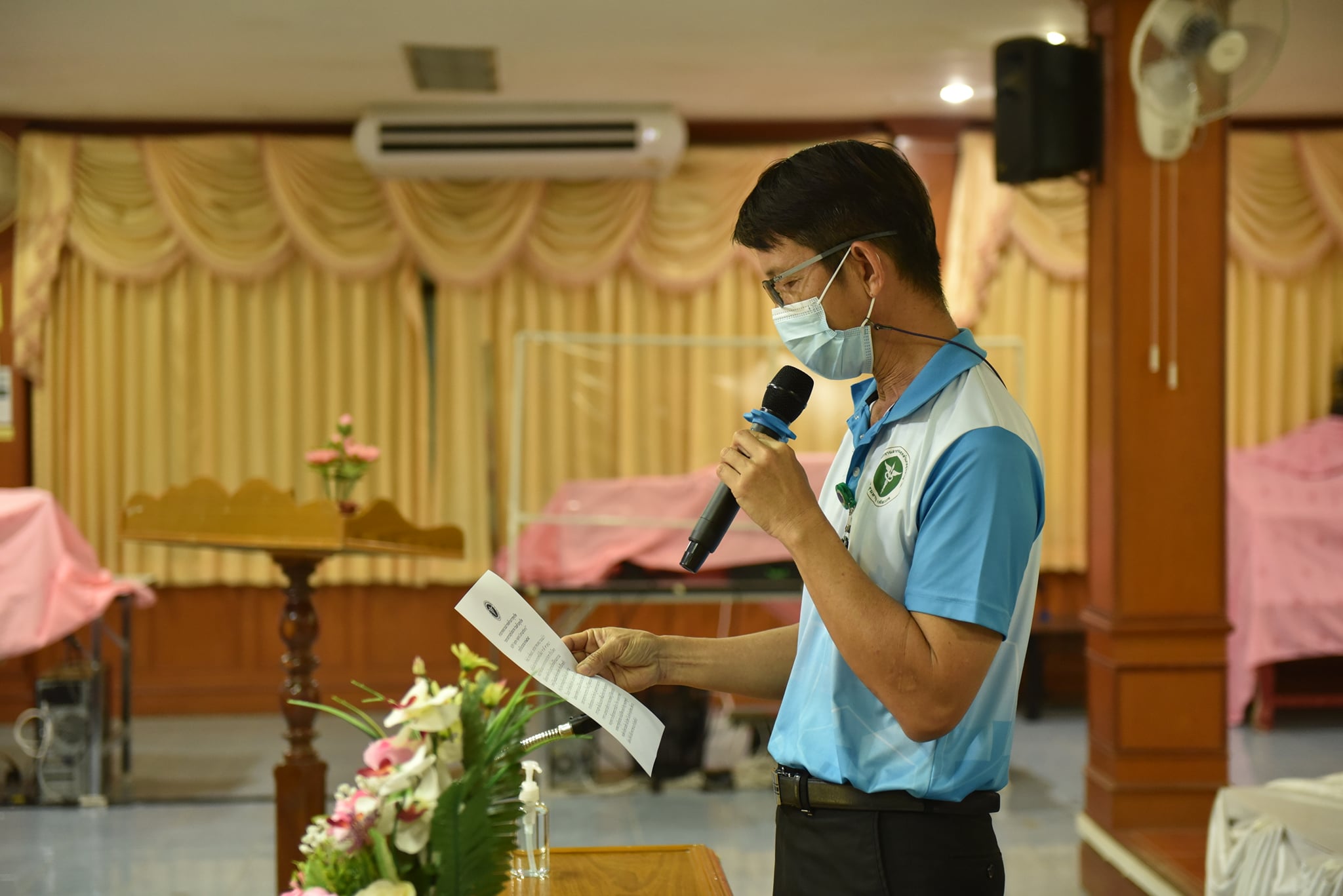 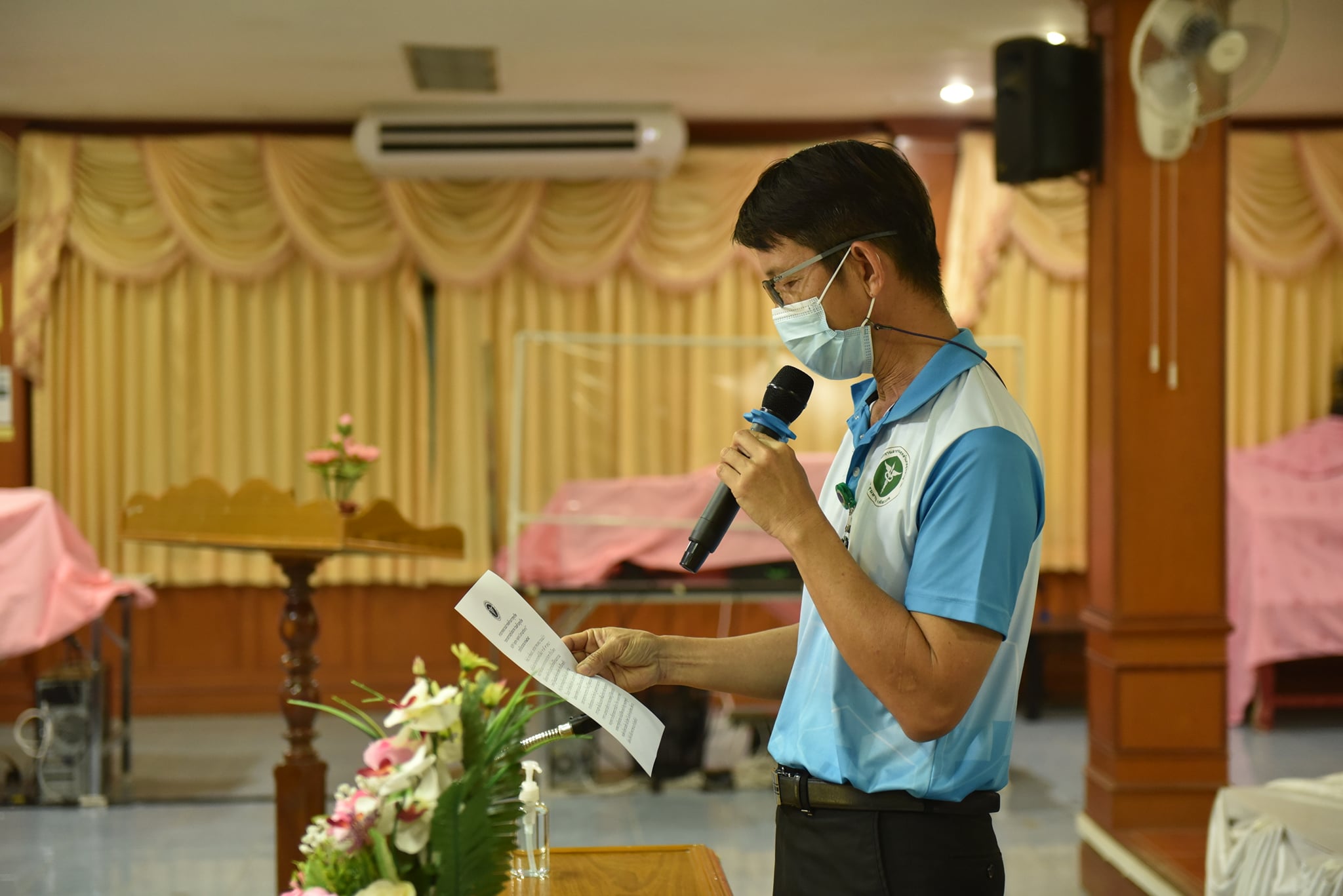 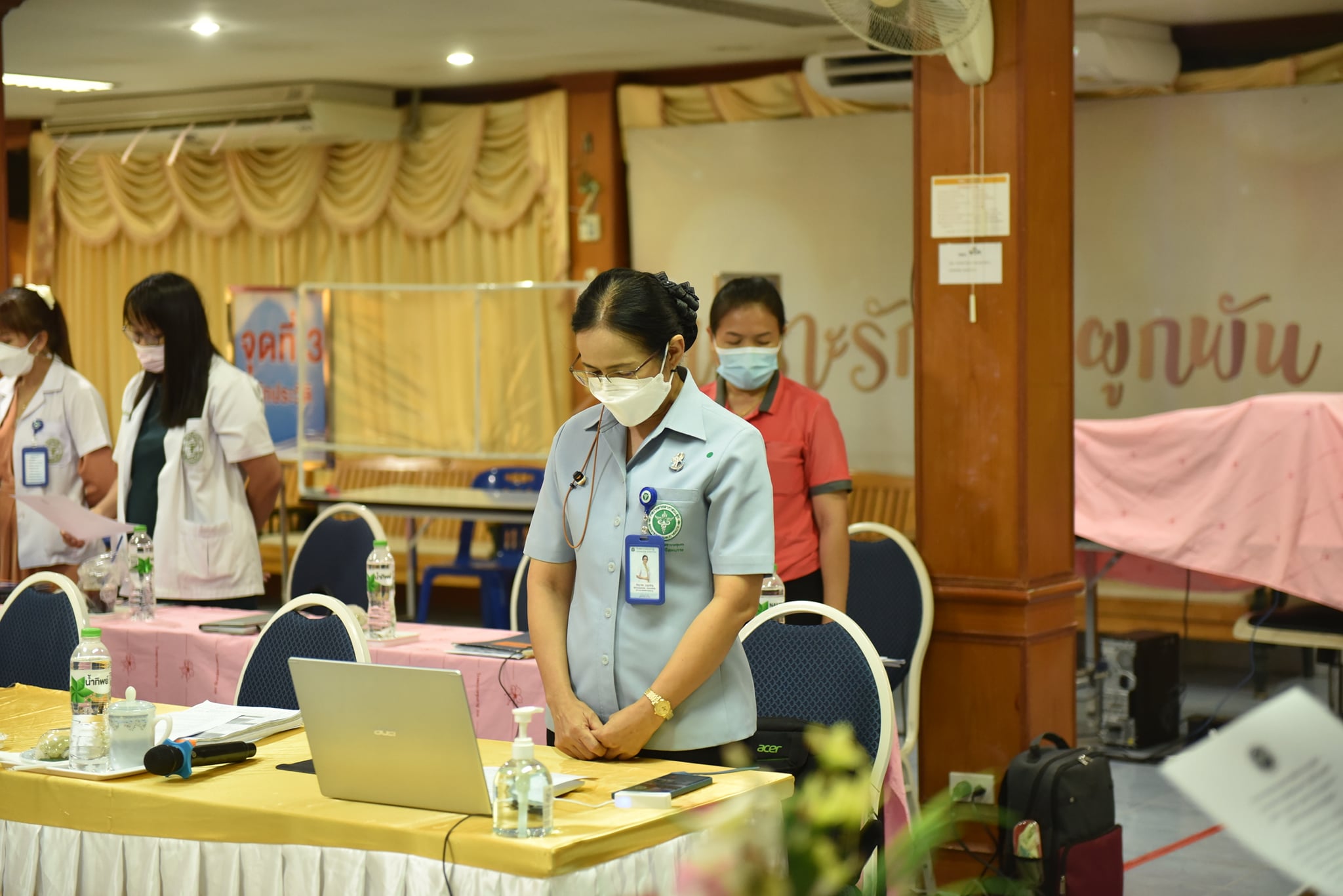 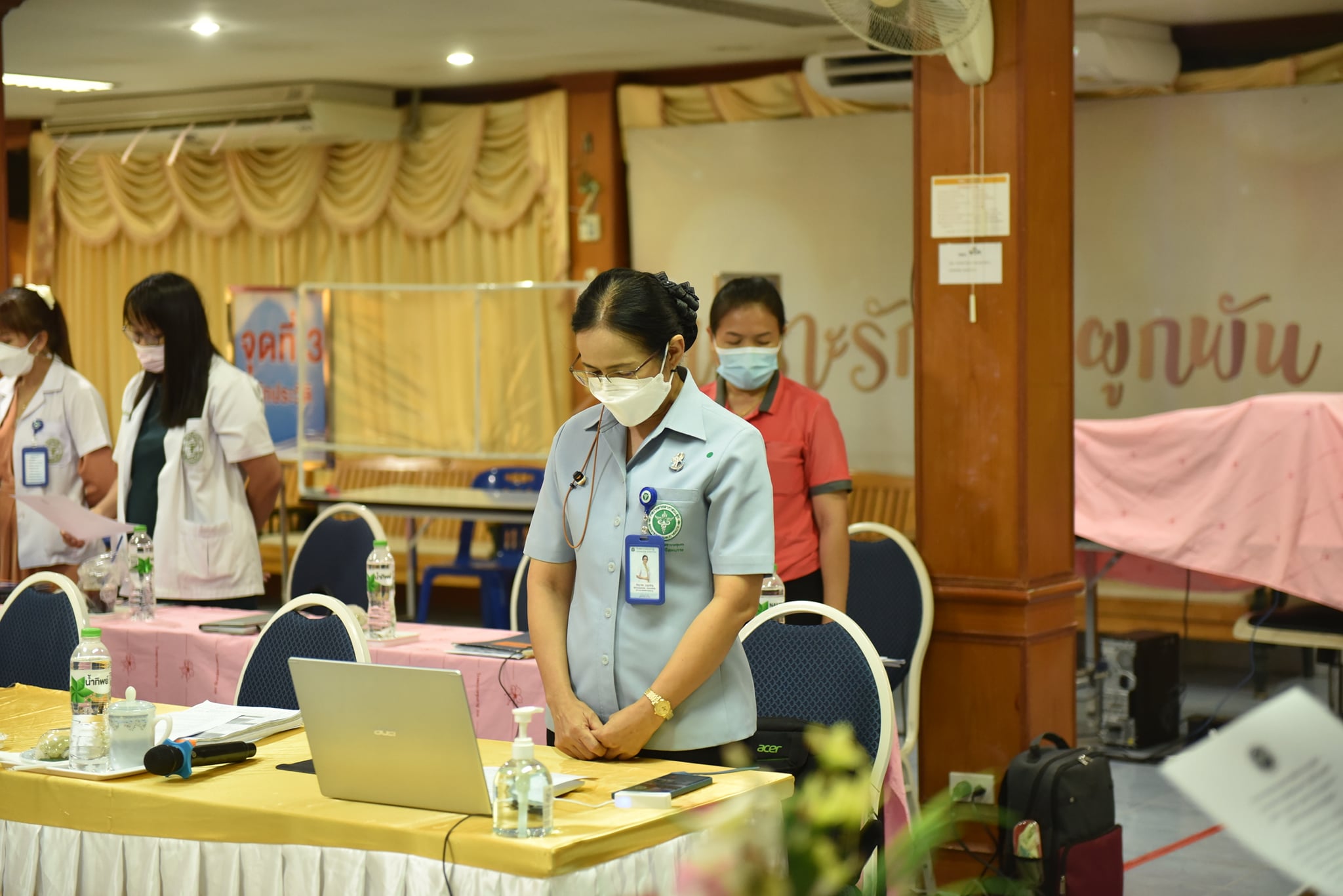 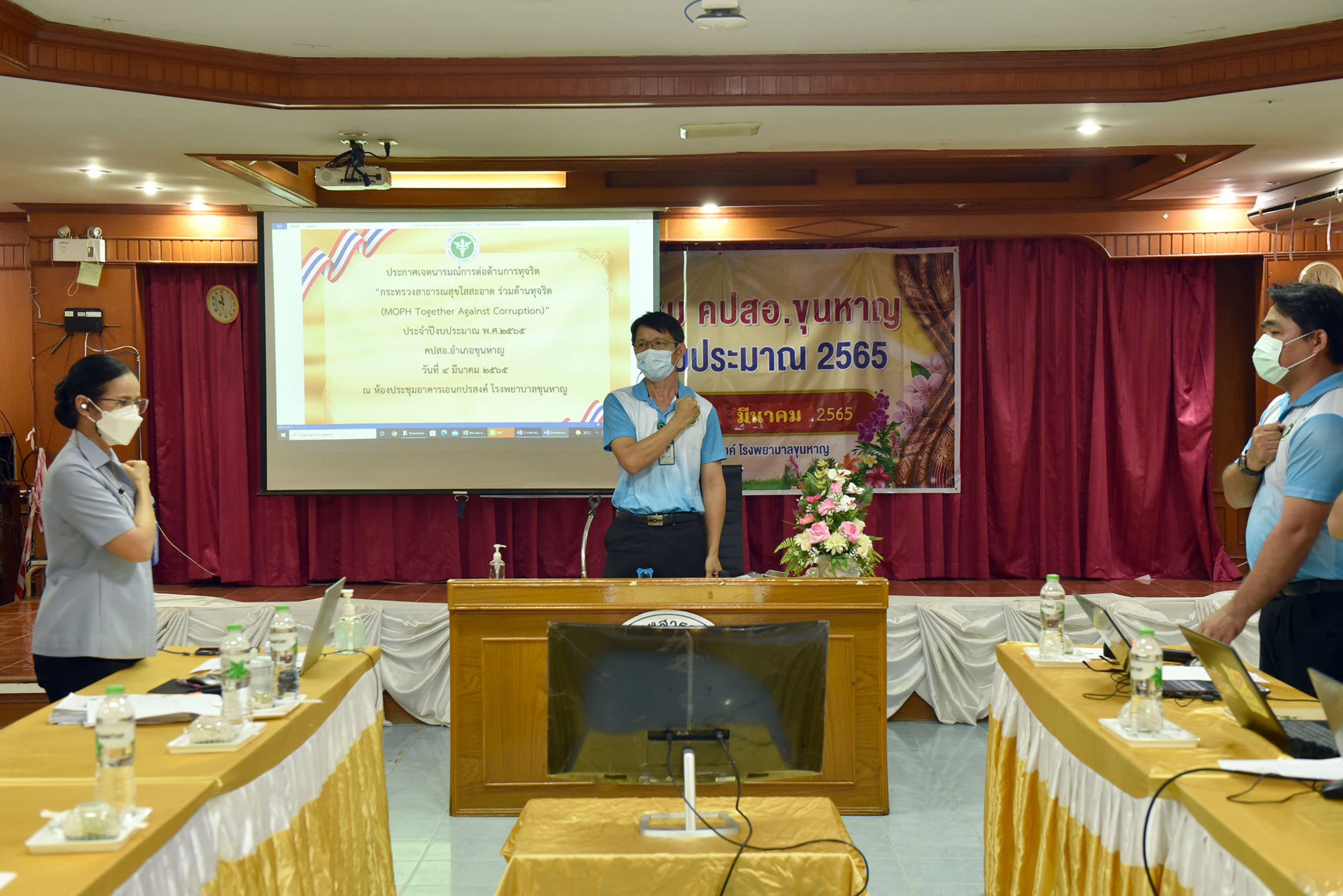 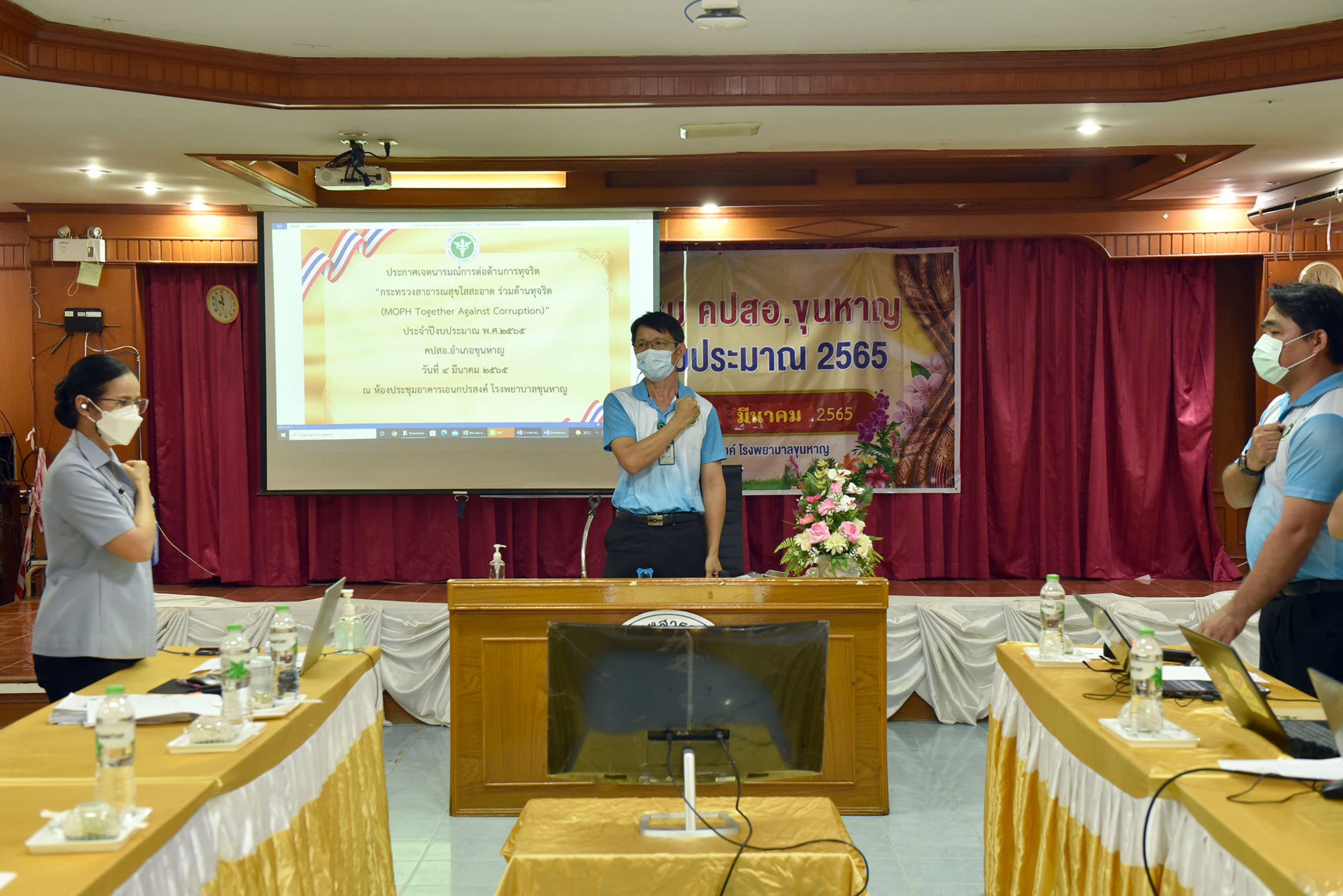 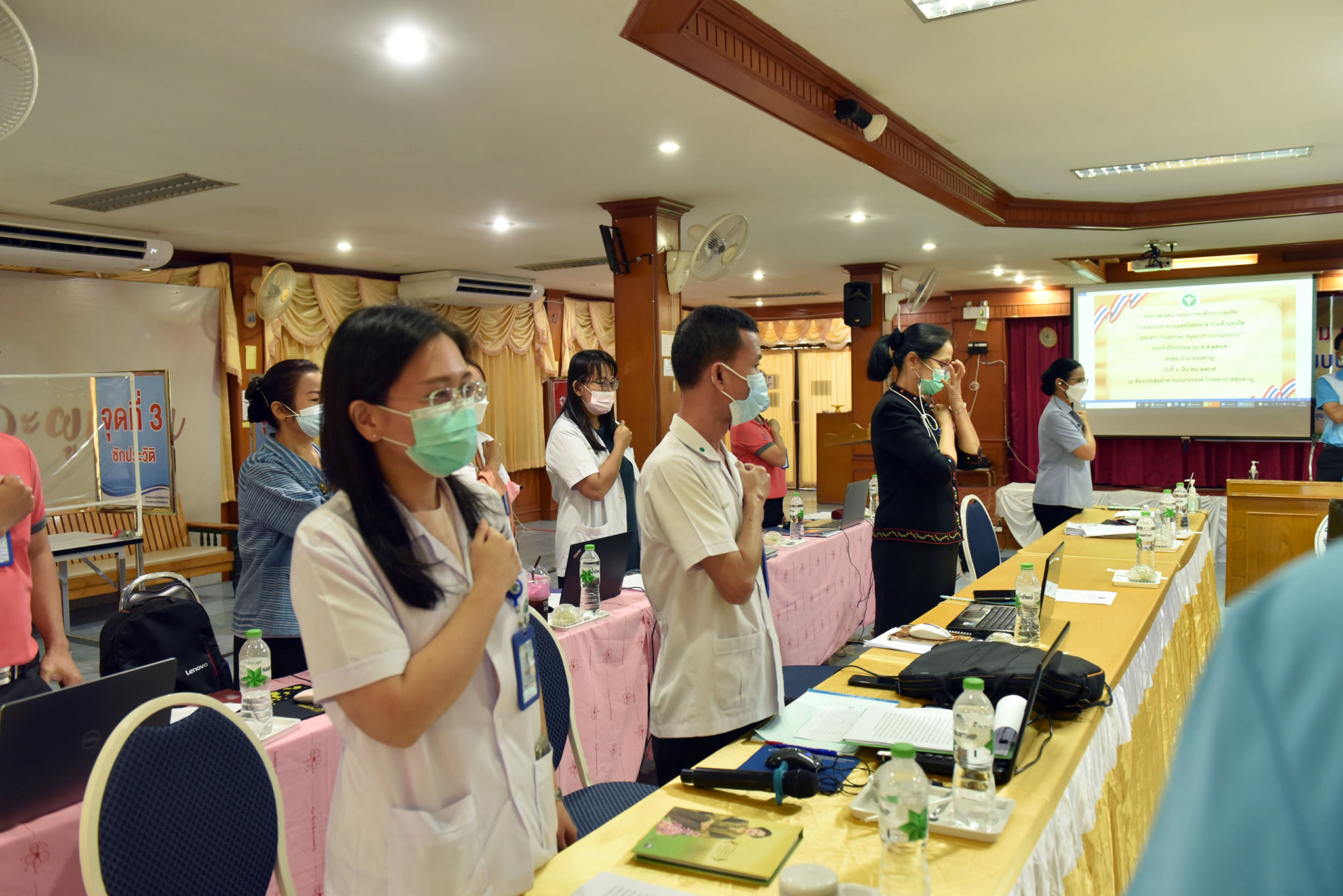 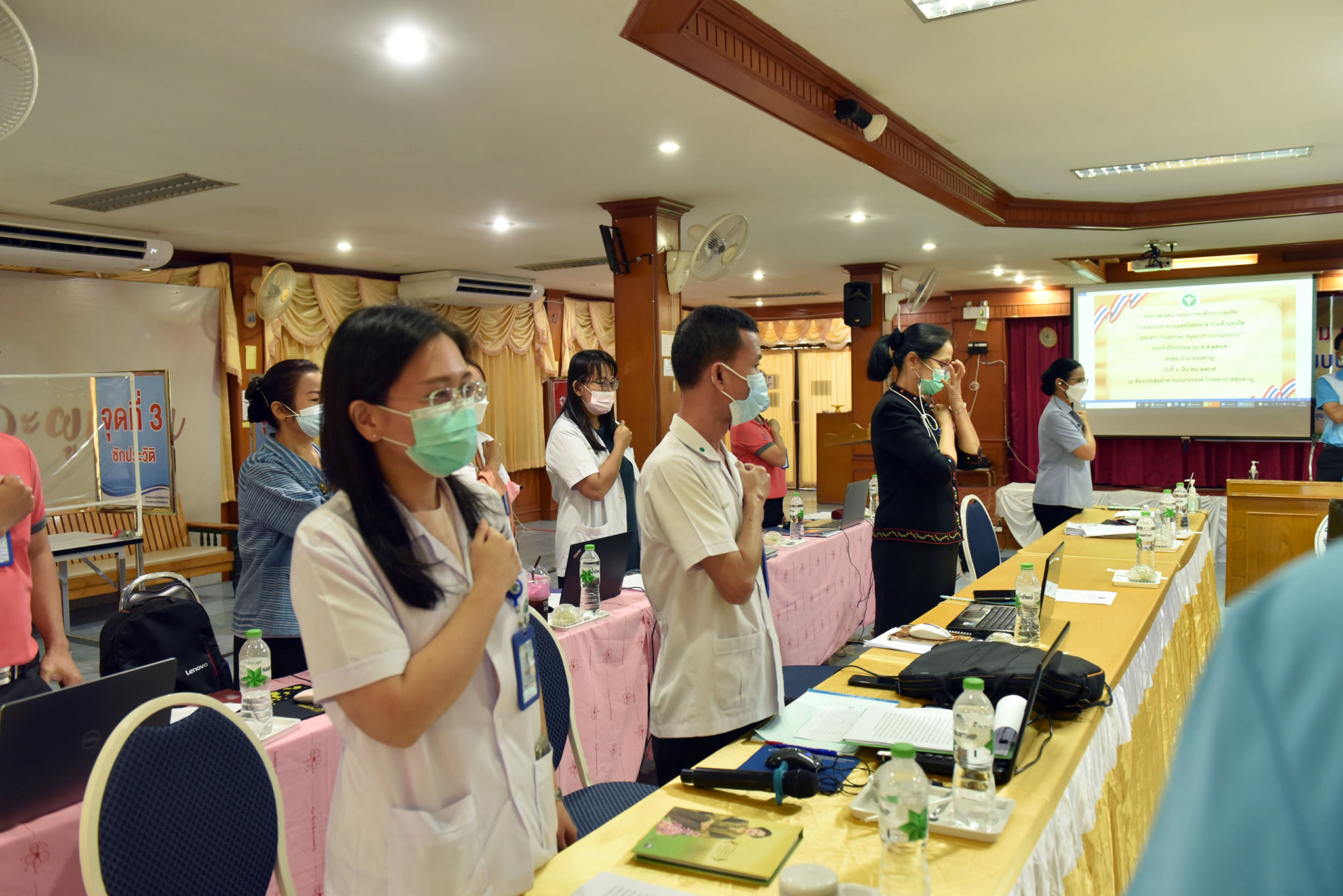 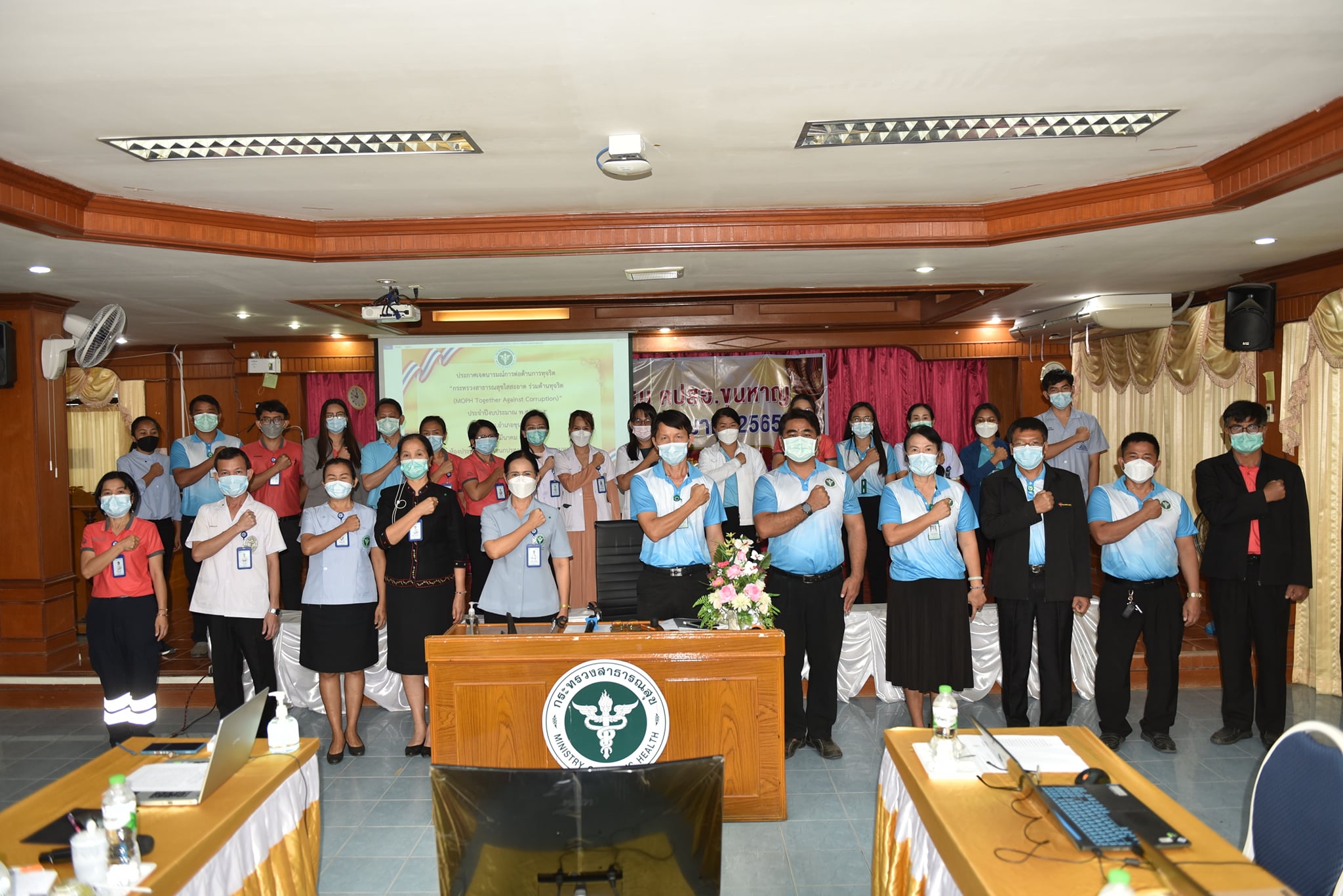 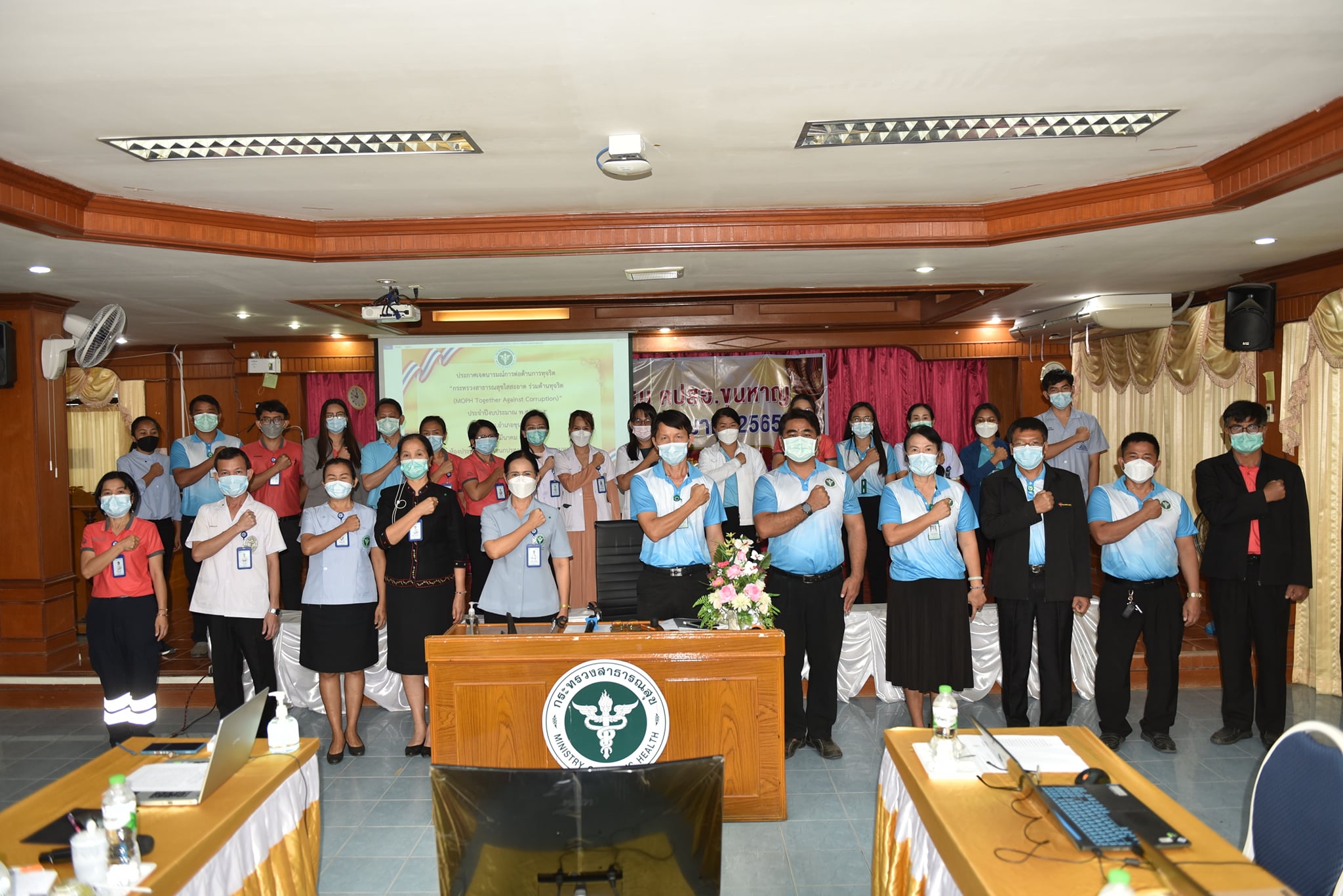 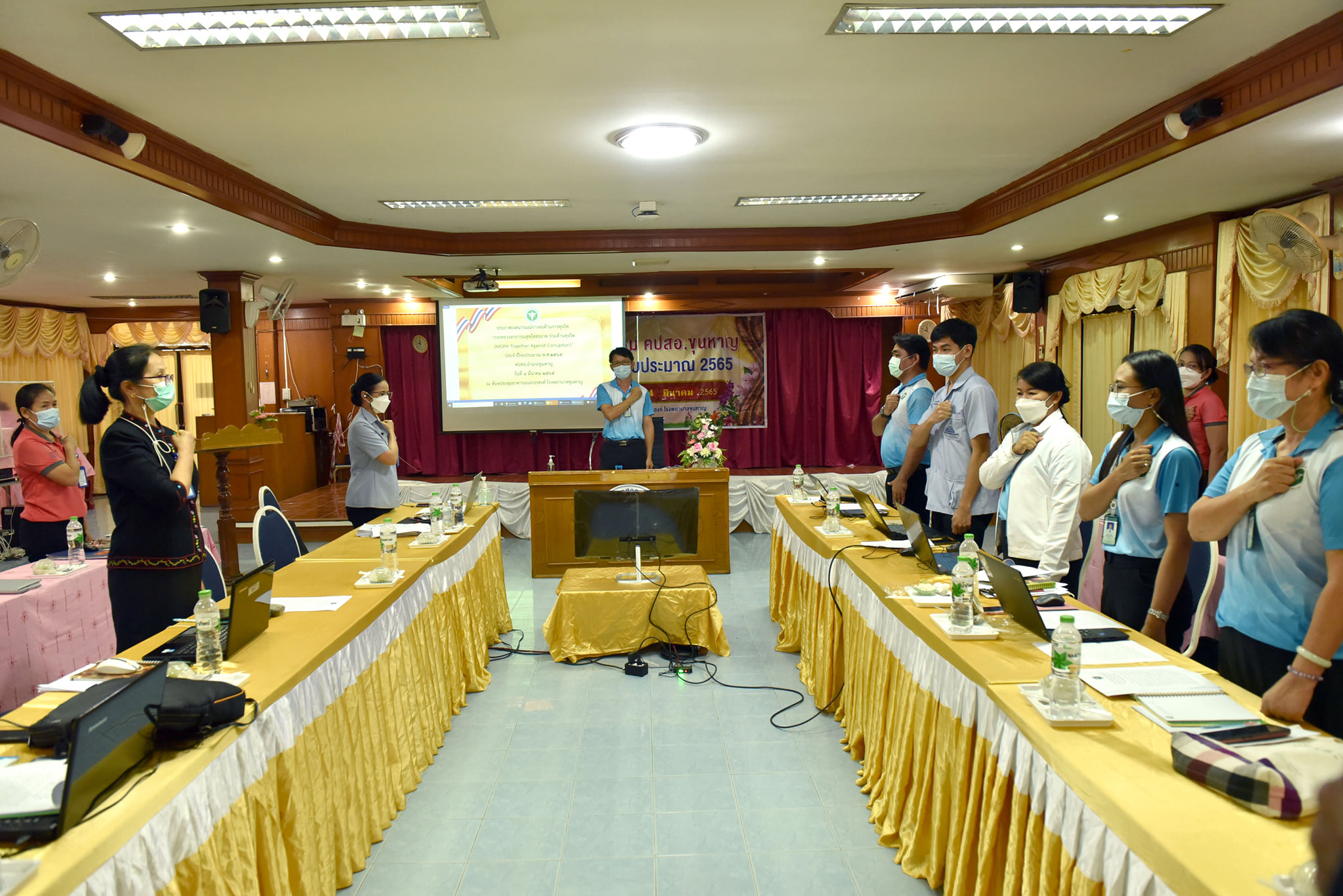 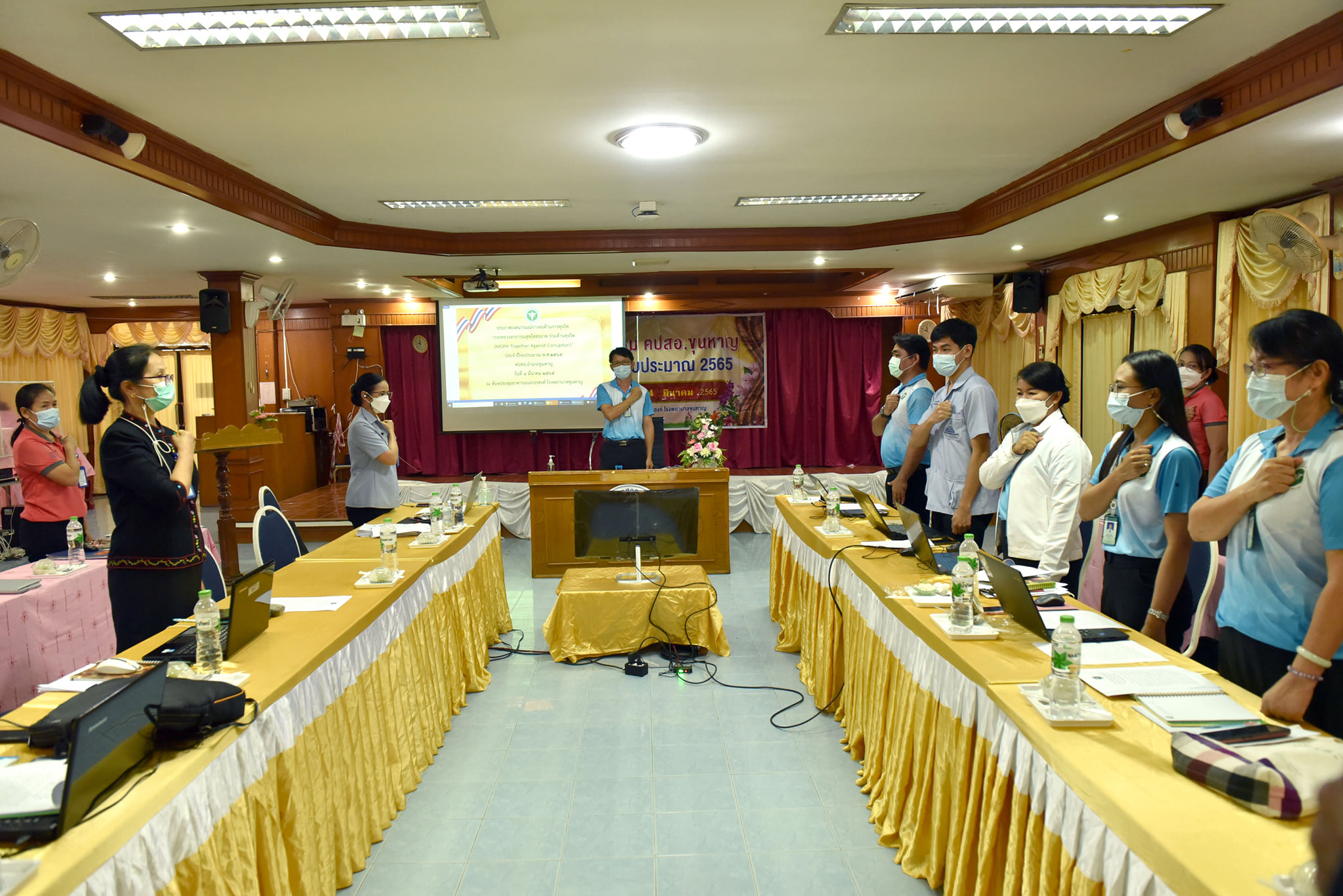 